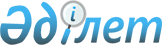 2024-2026 жылдарға арналған Жарсай ауылдық округінің бюджетін бекіту туралыАқтөбе облысы Қобда аудандық мәслихатының 2023 жылғы 29 желтоқсандағы № 154 шешімі
      Қазақстан Республикасының Бюджет кодексінің 9-1-бабының 2-тармағына, Қазақстан Республикасының "Қазақстан Республикасындағы жергілікті мемлекеттік басқару және өзін-өзі басқару туралы" Заңының 6-бабына сәйкес, Қобда аудандық мәслихаты ШЕШТІ:
      1. 2024-2026 жылдарға арналған Жарсай ауылдық округінің бюджеті тиісінше 1, 2 және 3 қосымшаларға сәйкес, оның ішінде 2024 жылға мынадай көлемде бекітілсін:
      1) кірістер – 169 992 мың теңге, оның ішінде:
      салықтық түсімдер – 1380 мың теңге;
      салықтық емес түсімдер – 0 теңге;
      негiзгi капиталды сатудан түсетiн түсiмдер – 0 теңге;
      трансферттер түсімі – 168 612 мың теңге;
      2) шығындар – 169 992 мың теңге;
      3)таза бюджеттік кредиттеу - 0 теңге, оның ішінде:
      бюджеттік кредиттер – 0 теңге;
      бюджеттік кредиттерді өтеу – 0 теңге;
      4) қаржы активтерiмен операциялар бойынша сальдо - 0 теңге, оның ішінде:
      қаржы активтерiн сатып алу - 0 теңге;
      мемлекеттің қаржы активтерін сатудан түсетін түсімдер – 0 теңге;
      5) бюджет тапшылығы (профициті) – 0 теңге;
      6) бюджет тапшылығын қаржыландыру (профицитін пайдалану) – 0 теңге, оның ішінде:
      қарыздар түсімі – 0 теңге;
      қарыздарды өтеу – 0 теңге;
      бюджет қаражатының пайдаланылатын қалдықтары – 0 теңге.
      2. Аудандық бюджеттің кірісіне мыналар есептелетін болып белгіленсін:
      меншiкке салынатын салықтар;
      тауарларға, жұмыстар мен қызметтерге ішкі салықтар;
      жергіліктік бюджетке түсетін салықтық емес басқа да түсімдер;
      жергілікті бюджеттен қаржыландырылатын мемлекеттік мекемелерге бекітілген мүлікті сатудан түсетін түсімдер;
      жер учаскелерін жалдау құқығын сатқаны үшін төлем.
      3. Қазақстан Республикасының "2024-2026 жылдарға арналған республикалық бюджет туралы" Заңына сәйкес белгіленгені еске және басшылыққа алынсын:
      2024 жылғы 1 қаңтардан бастап:
      1) жалақының ең төменгі мөлшері – 85 000 теңге;
      2) Қазақстан Республикасының заңнамасына сәйкес жәрдемақыларды және өзге де әлеуметтік төлемдерді есептеу үшін, сондай-ақ айыппұл санкцияларын, салықтар мен басқа да төлемдерді қолдану үшін айлық есептік көрсеткіш – 3 692 теңге;
      3) базалық әлеуметтiк төлемдердiң мөлшерлерiн есептеу үшiн ең төмен күнкөрiс деңгейiнiң шамасы – 43 407 теңге.
      4. 2024 жылға арналған Жарсай ауылдық округ бюджетінде аудандық бюджеттен берілген субвенциялар көлемі 33 926 мың теңге сомасында көзделгені ескерілсін.
      5. Осы шешім 2024 жылғы 1 қаңтардан бастап қолданысқа енгізіледі. 2024 жылға арналған Жарсай ауылдық округінің бюджеті 2025 жылға арналған Жарсай ауылдық округінің бюджеті 2026 жылға арналған Жарсай ауылдық округінің бюджеті
					© 2012. Қазақстан Республикасы Әділет министрлігінің «Қазақстан Республикасының Заңнама және құқықтық ақпарат институты» ШЖҚ РМК
				
      Қобда аудандық мәслихатының төрағасы 

Ж. Ергалиев
Қобда аудандық мәслихатының 
2023 жылғы № 154 шешіміне 
1 қосымша
Санаты
Санаты
Санаты
Санаты
Сомасы, мың теңге
Сыныбы
Сыныбы
Сыныбы
Сомасы, мың теңге
Iшкi сыныбы
Iшкi сыныбы
Сомасы, мың теңге
Сомасы, мың теңге
1
2
3
4
5
І. Кірістер
169992
1
Салықтық түсімдер
1380
01
Табыс салығы
75
2
Жеке табыс салығы
75
04
Меншiкке салынатын салықтар
1305
1
Мүлiкке салынатын салықтар
75
4
Көлiк құралдарына салынатын салық
902
05
Тауарларға, жұмыстар мен қызметтерге ішкі салықтар
328
3
Табиғи және басқа ресурстарды пайдаланғаны үшін түсімдер
328
4
Трансферттердің түсімдері
168612
02
Мемлекеттiк басқарудың жоғары тұрған органдарынан түсетiн трансферттер
168612
3
Аудандардың (облыстық маңызы бар қаланың) бюджетінен трансферттер
168612
Функционалдық топ
Функционалдық топ
Функционалдық топ
Функционалдық топ
Функционалдық топ
Сомасы (мың теңге)
Кіші функция
Кіші функция
Кіші функция
Кіші функция
Сомасы (мың теңге)
Бюджеттік бағдарламалардың әкімшісі
Бюджеттік бағдарламалардың әкімшісі
Бюджеттік бағдарламалардың әкімшісі
Сомасы (мың теңге)
Бағдарлама
Бағдарлама
Сомасы (мың теңге)
Атауы
Сомасы (мың теңге)
1
2
3
4
5
6
II. Шығындар
169992
01
Жалпы сипаттағы мемлекеттiк қызметтер
28678
1
Мемлекеттiк басқарудың жалпы функцияларын орындайтын өкiлдi, атқарушы және басқа органдар
28438
124
Аудандық маңызы бар қала, ауыл, кент, ауылдық округ әкімінің аппараты
28438
001
Аудандық маңызы бар қала, ауыл, кент, ауылдық округ әкімінің қызметін қамтамасыз ету жөніндегі қызметтер
28438
022
Мемлекеттік органдарын күрделі шығыстары
240
07
Тұрғын үй-коммуналдық шаруашылық
6136
2
Коммуналдық шаруашылық
1517
124
Аудандық маңызы бар қала, ауыл, кент, ауылдық округ әкімінің аппараты 
1517
014
Елді мекендерді сумен жабдықтауды ұйымдастыру
1517
3
Елді-мекендерді көркейту
4619
124
Аудандық маңызы бар қала, ауыл, кент, ауылдық округ әкімінің аппараты
4619
008
Елдi мекендердегі көшелердi жарықтандыру
2919
011
Елдi мекендердi абаттандыру және көгалдандыру
1700
12
Көлiк және коммуникация
135178
1
Автомобиль көлiгi
135178
124
Аудандық маңызы бар қала, ауыл, кент, ауылдық округ әкімінің аппараты
135178
013
Аудандық маңызы бар қалаларда, ауылдарда, кенттерде, ауылдық округтерде автомобиль жолдарының жұмыс істеуін қамтамасыз ету
1880
057
"Ауыл -Ел бесігі"-Жобасы шеңберінде ауылдық елді мекемендердегі әлеуметтік және инженерлік инфрақұрылым бойынша іс-шараларды іске асыру
133298
ІІІ. Таза бюджеттік кредиттеу
0
Бюджеттік кредиттер
0
ІV. Қаржы активтерімен жасалатын операциялар бойынша сальдо
0
Қаржы активтерін сатып алу
0
V. Бюджет тапшылығы
0
VI. Бюджет тапшылығын қаржыландыру (профицитін пайдалану)
0
Функционалдық топ
Функционалдық топ
Функционалдық топ
Функционалдық топ
Функционалдық топ
Сомасы (мың теңге)
Кіші функция
Кіші функция
Кіші функция
Кіші функция
Сомасы (мың теңге)
Бюджеттік бағдарламалардың әкімшісі
Бюджеттік бағдарламалардың әкімшісі
Бюджеттік бағдарламалардың әкімшісі
Сомасы (мың теңге)
Бағдарлама
Бағдарлама
Сомасы (мың теңге)
Атауы
Сомасы (мың теңге)
1
2
3
4
5
6
8
Бюджет қаражатының пайдаланылатын қалдықтары
0
01
Бюджет қаражаты қалдықтары
0
1
Бюджет қаражатының бос қалдықтары
0
01
Бюджет қаражатының бос қалдықтары
0Қобда аудандық мәслихатының 
2023 жылғы № 154 шешіміне 
2 қосымша
Санаты
Санаты
Санаты
Санаты
Сомасы, мың теңге
Сыныбы
Сыныбы
Сыныбы
Сомасы, мың теңге
Iшкi сыныбы
Iшкi сыныбы
Сомасы, мың теңге
Сомасы, мың теңге
1
2
3
4
5
І. Кірістер
169992
1
Салықтық түсімдер
1380
01
Табыс салығы
75
2
Жеке табыс салығы
75
04
Меншiкке салынатын салықтар
1305
1
Мүлiкке салынатын салықтар
75
4
Көлiк құралдарына салынатын салық
902
05
Тауарларға, жұмыстар мен қызметтерге ішкі салықтар
328
3
Табиғи және басқа ресурстарды пайдаланғаны үшін түсімдер
328
4
Трансферттердің түсімдері
168612
02
Мемлекеттiк басқарудың жоғары тұрған органдарынан түсетiн трансферттер
168612
3
Аудандардың (облыстық маңызы бар қаланың) бюджетінен трансферттер
168612
Функционалдық топ
Функционалдық топ
Функционалдық топ
Функционалдық топ
Функционалдық топ
Сомасы (мың теңге)
Кіші функция
Кіші функция
Кіші функция
Кіші функция
Сомасы (мың теңге)
Бюджеттік бағдарламалардың әкімшісі
Бюджеттік бағдарламалардың әкімшісі
Бюджеттік бағдарламалардың әкімшісі
Сомасы (мың теңге)
Бағдарлама
Бағдарлама
Сомасы (мың теңге)
Атауы
Сомасы (мың теңге)
1
2
3
4
5
6
II. Шығындар
169992
01
Жалпы сипаттағы мемлекеттiк қызметтер
28678
1
Мемлекеттiк басқарудың жалпы функцияларын орындайтын өкiлдi, атқарушы және басқа органдар
28438
124
Аудандық маңызы бар қала, ауыл, кент, ауылдық округ әкімінің аппараты
28438
001
Аудандық маңызы бар қала, ауыл, кент, ауылдық округ әкімінің қызметін қамтамасыз ету жөніндегі қызметтер
28438
022
Мемлекеттік органдарын күрделі шығыстары
240
07
Тұрғын үй-коммуналдық шаруашылық
6136
2
Коммуналдық шаруашылық
1517
124
Аудандық маңызы бар қала, ауыл, кент, ауылдық округ әкімінің аппараты 
1517
014
Елді мекендерді сумен жабдықтауды ұйымдастыру
1517
3
Елді-мекендерді көркейту
4619
124
Аудандық маңызы бар қала, ауыл, кент, ауылдық округ әкімінің аппараты
4619
008
Елдi мекендердегі көшелердi жарықтандыру
2919
011
Елдi мекендердi абаттандыру және көгалдандыру
1700
12
Көлiк және коммуникация
135178
1
Автомобиль көлiгi
135178
124
Аудандық маңызы бар қала, ауыл, кент, ауылдық округ әкімінің аппараты
135178
013
Аудандық маңызы бар қалаларда, ауылдарда, кенттерде, ауылдық округтерде автомобиль жолдарының жұмыс істеуін қамтамасыз ету
1880
057
"Ауыл -Ел бесігі"-Жобасы шеңберінде ауылдық елді мекемендердегі әлеуметтік және инженерлік инфрақұрылым бойынша іс-шараларды іске асыру
133298
ІІІ. Таза бюджеттік кредиттеу
0
Бюджеттік кредиттер
0
ІV. Қаржы активтерімен жасалатын операциялар бойынша сальдо
0
Қаржы активтерін сатып алу
0
V. Бюджет тапшылығы
0
VI. Бюджет тапшылығын қаржыландыру (профицитін пайдалану)
0
Функционалдық топ
Функционалдық топ
Функционалдық топ
Функционалдық топ
Функционалдық топ
Сомасы (мың теңге)
Кіші функция
Кіші функция
Кіші функция
Кіші функция
Сомасы (мың теңге)
Бюджеттік бағдарламалардың әкімшісі
Бюджеттік бағдарламалардың әкімшісі
Бюджеттік бағдарламалардың әкімшісі
Сомасы (мың теңге)
Бағдарлама
Бағдарлама
Сомасы (мың теңге)
Атауы
Сомасы (мың теңге)
1
2
3
4
5
6
8
Бюджет қаражатының пайдаланылатын қалдықтары
0
01
Бюджет қаражаты қалдықтары
0
1
Бюджет қаражатының бос қалдықтары
0
01
Бюджет қаражатының бос қалдықтары
0Қобда аудандық мәслихатының 
2023 жылғы № 154 шешіміне 
3 қосымша
Санаты
Санаты
Санаты
Санаты
Сомасы, мың теңге
Сыныбы
Сыныбы
Сыныбы
Сомасы, мың теңге
Iшкi сыныбы
Iшкi сыныбы
Сомасы, мың теңге
Сомасы, мың теңге
1
2
3
4
5
І. Кірістер
169992
1
Салықтық түсімдер
1380
01
Табыс салығы
75
2
Жеке табыс салығы
75
04
Меншiкке салынатын салықтар
1305
1
Мүлiкке салынатын салықтар
75
4
Көлiк құралдарына салынатын салық
902
05
Тауарларға, жұмыстар мен қызметтерге ішкі салықтар
328
3
Табиғи және басқа ресурстарды пайдаланғаны үшін түсімдер
328
4
Трансферттердің түсімдері
168612
02
Мемлекеттiк басқарудың жоғары тұрған органдарынан түсетiн трансферттер
168612
3
Аудандардың (облыстық маңызы бар қаланың) бюджетінен трансферттер
168612
Функционалдық топ
Функционалдық топ
Функционалдық топ
Функционалдық топ
Функционалдық топ
Сомасы (мың теңге)
Кіші функция
Кіші функция
Кіші функция
Кіші функция
Сомасы (мың теңге)
Бюджеттік бағдарламалардың әкімшісі
Бюджеттік бағдарламалардың әкімшісі
Бюджеттік бағдарламалардың әкімшісі
Сомасы (мың теңге)
Бағдарлама
Бағдарлама
Сомасы (мың теңге)
Атауы
Сомасы (мың теңге)
1
2
3
4
5
6
II. Шығындар
169992
01
Жалпы сипаттағы мемлекеттiк қызметтер
28678
1
Мемлекеттiк басқарудың жалпы функцияларын орындайтын өкiлдi, атқарушы және басқа органдар
28438
124
Аудандық маңызы бар қала, ауыл, кент, ауылдық округ әкімінің аппараты
28438
001
Аудандық маңызы бар қала, ауыл, кент, ауылдық округ әкімінің қызметін қамтамасыз ету жөніндегі қызметтер
28438
022
Мемлекеттік органдарын күрделі шығыстары
240
07
Тұрғын үй-коммуналдық шаруашылық
6136
2
Коммуналдық шаруашылық
1517
124
Аудандық маңызы бар қала, ауыл, кент, ауылдық округ әкімінің аппараты 
1517
014
Елді мекендерді сумен жабдықтауды ұйымдастыру
1517
3
Елді-мекендерді көркейту
4619
124
Аудандық маңызы бар қала, ауыл, кент, ауылдық округ әкімінің аппараты
4619
008
Елдi мекендердегі көшелердi жарықтандыру
2919
011
Елдi мекендердi абаттандыру және көгалдандыру
1700
12
Көлiк және коммуникация
135178
1
Автомобиль көлiгi
135178
124
Аудандық маңызы бар қала, ауыл, кент, ауылдық округ әкімінің аппараты
135178
013
Аудандық маңызы бар қалаларда, ауылдарда, кенттерде, ауылдық округтерде автомобиль жолдарының жұмыс істеуін қамтамасыз ету
1880
057
"Ауыл -Ел бесігі"-Жобасы шеңберінде ауылдық елді мекемендердегі әлеуметтік және инженерлік инфрақұрылым бойынша іс-шараларды іске асыру
133298
ІІІ. Таза бюджеттік кредиттеу
0
Бюджеттік кредиттер
0
ІV. Қаржы активтерімен жасалатын операциялар бойынша сальдо
0
Қаржы активтерін сатып алу
0
V. Бюджет тапшылығы
0
VI. Бюджет тапшылығын қаржыландыру (профицитін пайдалану)
0
Функционалдық топ
Функционалдық топ
Функционалдық топ
Функционалдық топ
Функционалдық топ
Сомасы (мың теңге)
Кіші функция
Кіші функция
Кіші функция
Кіші функция
Сомасы (мың теңге)
Бюджеттік бағдарламалардың әкімшісі
Бюджеттік бағдарламалардың әкімшісі
Бюджеттік бағдарламалардың әкімшісі
Сомасы (мың теңге)
Бағдарлама
Бағдарлама
Сомасы (мың теңге)
Атауы
Сомасы (мың теңге)
1
2
3
4
5
6
8
Бюджет қаражатының пайдаланылатын қалдықтары
0
01
Бюджет қаражаты қалдықтары
0
1
Бюджет қаражатының бос қалдықтары
0
01
Бюджет қаражатының бос қалдықтары
0